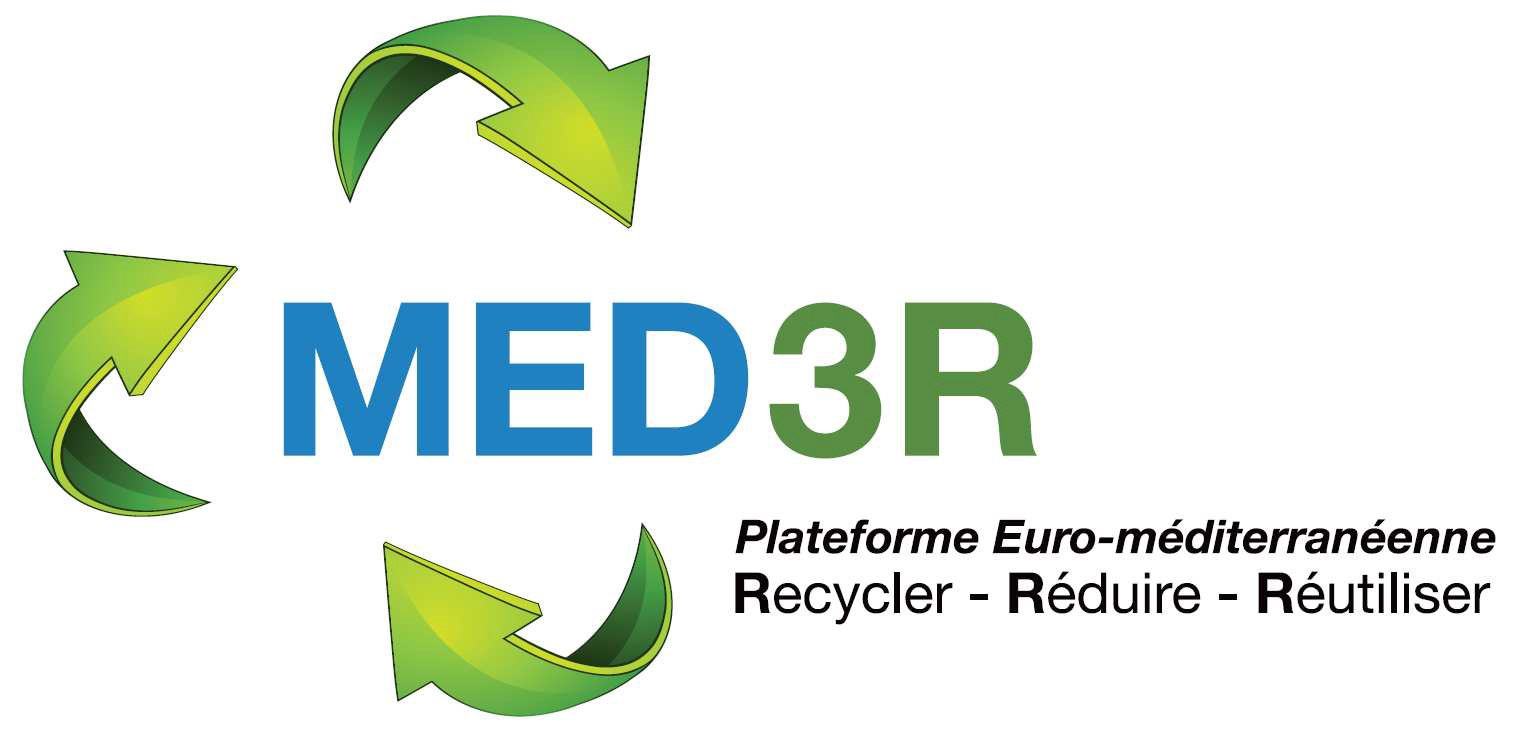 ANNEXE V : MODÈLE DE GARANTIE DE BONNE EXÉCUTION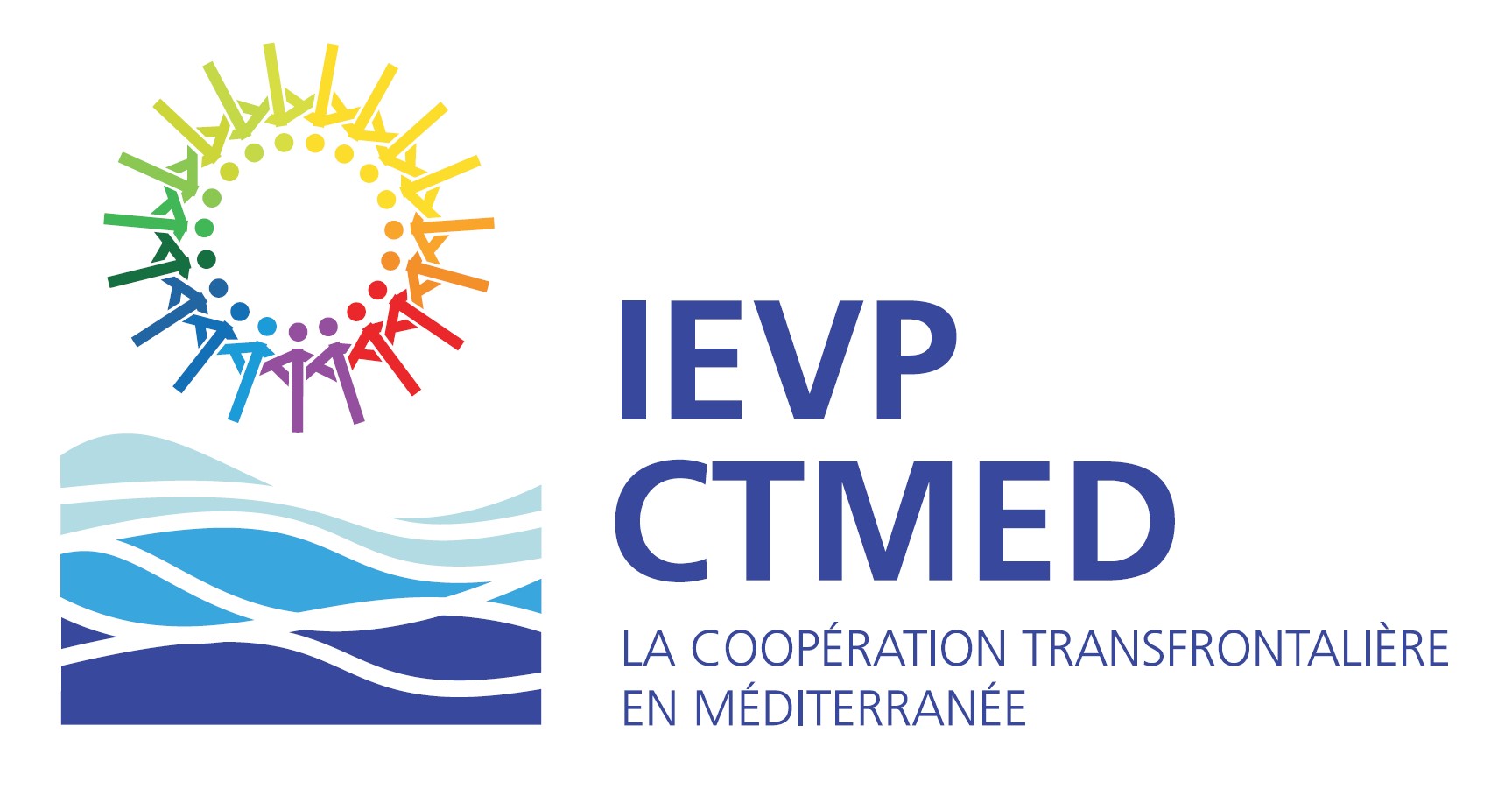 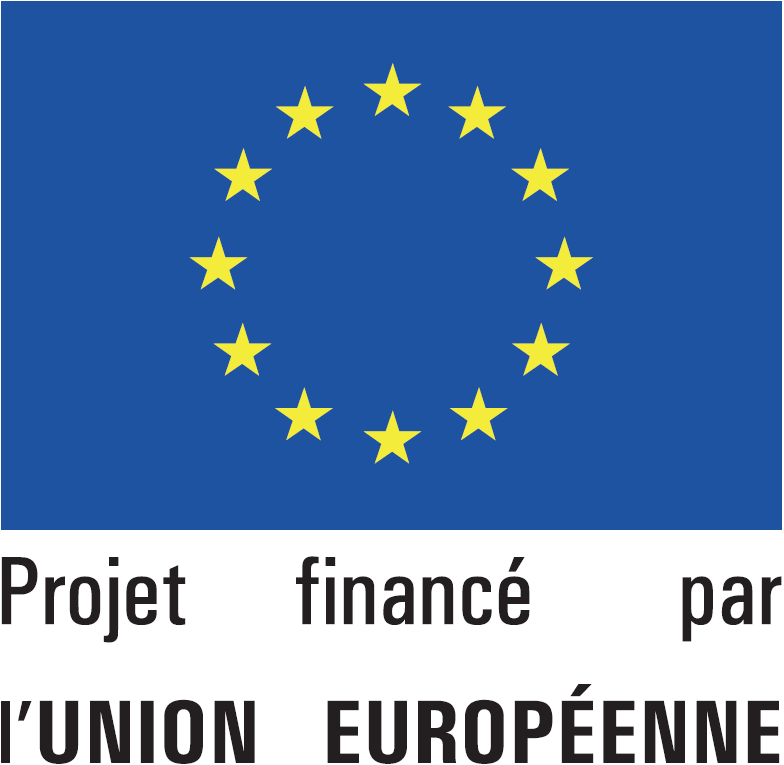 <À soumettre sur le papier à en-tête de l'institution financière>À l'attention de <Nom et adresse du pouvoir adjudicateur> ci-après dénommée «le pouvoir adjudicateur»,Objet: Garantie numéro …Garantie de bonne exécution pour l'ensemble du contrat du marché de fournitures : « Acquisition, installation et mise en service de matériel de compostage de déchets ménagers pour le projet Med-3R - IEVP/CTMED/MED-3R/Sousse/2014 » (veuillez indiquer pour toute correspondance le numéro et l’intitulé)Nous soussignés, <nom et adresse de l’institution financière> déclarons irrévocablement par la présente garantir, comme débiteur principal, et non pas seulement comme caution solidaire, pour le compte de <nom et adresse du contractant > ci-après dénommé «le contractant», le paiement au profit du pouvoir adjudicateur de <montant de la garantie de bonne exécution>, représentant la garantie  de  bonne  exécution  mentionnée  à  l'article  11  des  conditions  particulières  du  contrat<numéro de contrat et intitulé> conclu entre le contractant et le Pouvoir adjudicateur, ci-après dénommé «le contrat».Les paiements sont effectués sur le compte indiqué par le Pouvoir adjudicateur, sans contestation ni procédure judiciaire, dès réception de votre première demande écrite (par lettre recommandée avec accusé de réception), déclarant que le contractant n'a pas satisfait à l'exécution pleine et entière de ses obligations contractuelles et que le contrat a été résilié. Nous ne retarderons pas le paiement et nous ne nous y opposerons pour aucune raison. Nous vous informerons par écrit dès que le paiement aura été effectué.Nous convenons notamment qu’aucune modification aux termes du Contrat ne peut nous libérer de notre responsabilité au titre de cette garantie. Nous renonçons au droit d'être informé de tout changement, adition ou amendement lié à ce contrat.Nous prenons note que la libération de la garantie s'effectuera dans les 45 jours après la délivrance du certificat de la réception définitive (sauf pour la partie, telle que spécifiée dans les conditionsparticulières se rapportant au service après-vente) [et dans tous les cas au plus tard (à l’expiration des 18 mois après la période de mise en œuvre des tâches)]1.La loi applicable à la présente garantie est celle de  la Tunisie. Tout litige découlant ou relatif à la présente garantie sera porté devant les tribunaux de la Tunisie.La présente garantie entrera en vigueur et prendra effet dès sa signature.Nom: …………………………… Fonction: ………………… Signature2: ……………..Date: <Date>1	Insérer cette mention uniquement lorsque cela est requis, par exemple lorsque le droit applicable à la garantie impose une date d’échéance déterminée ou lorsque le garant peut justifier ne pas être en mesure de fournir une garantie sans date d'échéance déterminée.2	Les nom(s) et qualité(s) de la ou des personnes qui signent pour le garant doivent être mentionnés en caractères d'imprimerie.